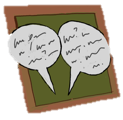 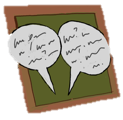 Please complete a discussion post and answer the following questions. Then, respond to at least two of your classmates’ posts.Use the space below to jot down your thoughts prior to posting.How would you define minor vs. major behavior for your classroom given the age, ability, developmental level, etc. of your students?__________________________________________________________________________________________________________________________________________________________________________________________________________________________________________________________________________________________________________________________________________________________________________________________________________________________________________________________________________________________________________How have you seen your school define minor vs. major? Have you agreed?__________________________________________________________________________________________________________________________________________________________________________________________________________________________________________________________________________________________________________________________________________________________________________________________________________________________________________________________________________________________________________What would be your own decision tree?__________________________________________________________________________________________________________________________________________________________________________________________________________________________________________________________________________________________________________________________________________________________________________________________________________________________________________________________________________________________________________Have you seen a decision tree used in your school?________________________________________________________________________________________________________________________________________________________________________________________________________________________________________________________________________________________________________________________________________________________________________________________________________